AKULTAS FARMASI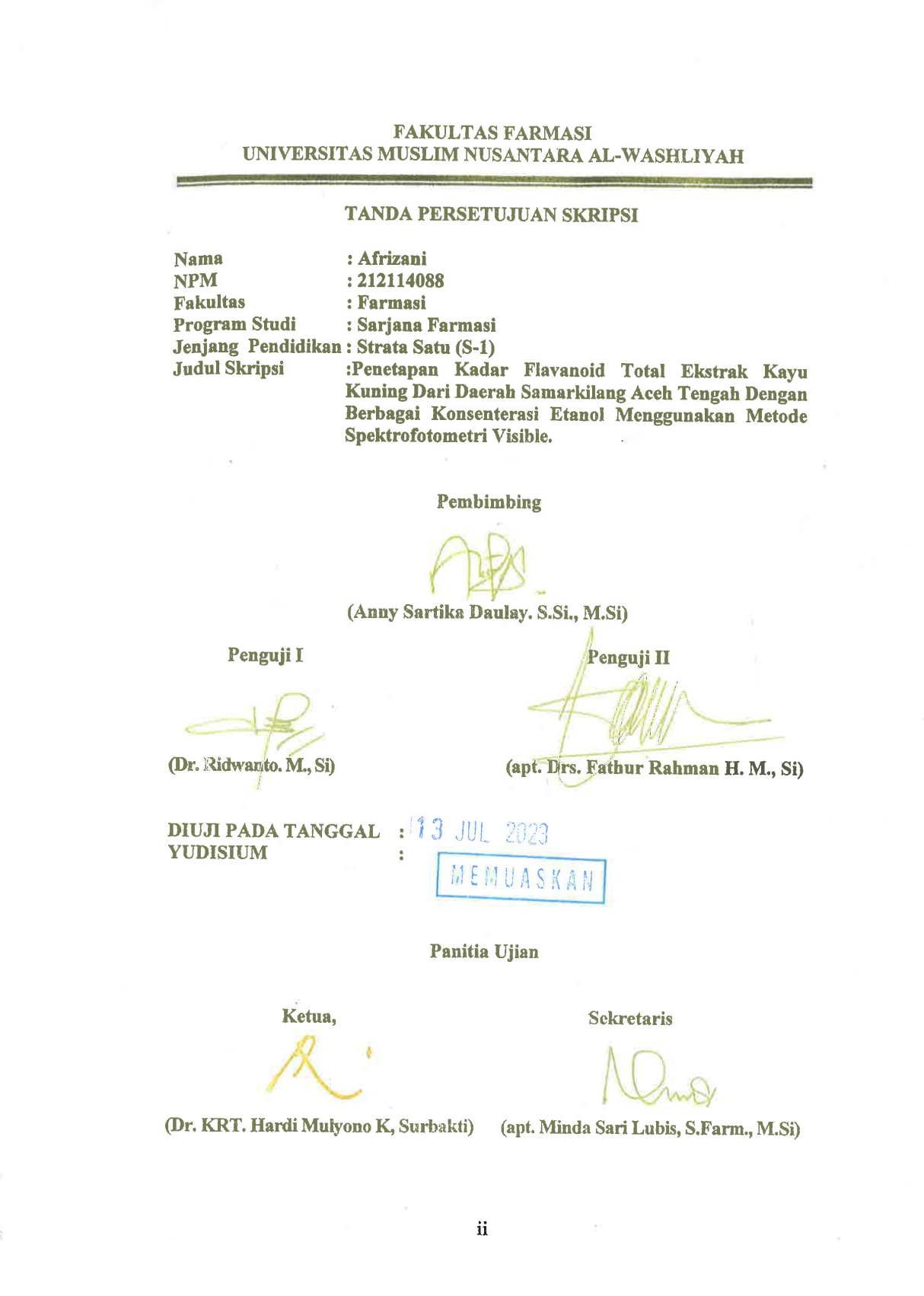 UNIVERSITAS MUSLIM NUSANTARA AL-WASHLIYAHTANDA PERSETUJUAN SKRIPSINama			: AfrizaniNPM			: 212114088Fakultas		: FarmasiProgram Studi	: Sarjana FarmasiJenjang  Pendidikan	: Strata Satu (S-1)Judul Skripsi	:Penetapan Kadar Flavanoid Total Ekstrak Kayu Kuning Dari Daerah Samarkilang Aceh Tengah Dengan Berbagai Konsenterasi Etanol Menggunakan Metode Spektrofotometri Visible.Pembimbing(Anny Sartika Daulay. S.Si., M.Si)Penguji I                    				   Penguji II(Dr. Ridwanto. M., Si)          		            (apt. Drs. Fathur Rahman H. M., Si)DIUJI PADA TANGGAL	:YUDISIUM			:Panitia UjianKetua, 				    Sekretaris(Dr. KRT. Hardi Mulyono K, Surbakti)      (apt. Minda Sari Lubis, S.Farm., M.Si